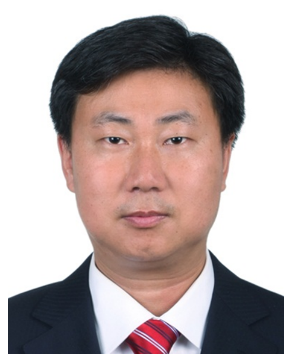 姜林 男，山东牟平人，1976年4月生，汉族，中共党员，博士，高级工程师，硕士生导师。1998年毕业于大庆石油学院勘探系石油天然气地质勘查专业，2005获得中国石油大学（华东）矿产普查与勘探专业硕士学位，2008年获得中国石油勘探开发研究院矿产普查与勘探专业博士学位。2008年7月起在中国石油勘探开发研究院从事油气成藏研究工作，作为项目长或专题长负责或参与了国家油气重大专项前陆项目、国家973计划煤层气项目和致密油项目、国家重大基础研究项目“第二次青藏高原综合科学考察研究”以及多个中国石油天然气集团公司和中国石油勘探开发研究院项目研究工作，在前陆冲断带深部油气成藏机制、致密储层含油气性主控因素及有利区预测、煤层气富集高产区形成机理及地质模式等研究方面取得一系列创新成果；参与中国石油天然气集团公司盆地构造与油气成藏重点实验室建设，具体负责油气成藏物理模拟实验技术研发与应用，形成油气成藏物理模拟实验三大技术系列：①油气运聚物理模拟实验技术；②油气成藏动力学物理模拟实验技术；③油气藏参数测定实验技术。发表学术论文50余篇，其中第一作者10余篇；出版专著2部；授权发明专利10余件；获得省部级科技进步一等奖1项、二等奖6项。2013年被聘为石油地质实验分标准化委员会委员；2019年被聘为中国石油学会非常规油气专业委员会委员。Email: jianglin01@petrochina.com.cn； 办公电话：010-83598357。论著目录1. 姜林,洪峰,等.油气成藏物理模拟实验技术与应用[M].科学出版社,20192. Lin Jiang, Yan Song, Wenping Liu, et al. Study on the State of Methane Molecule Adsorption on Different Media in Highly Evolved Marine Shales——A Case Study on the Shales From the Lower Silurian Longmaxi Formation in the Sichuan Basin, Southern China[J]. Frontiers in Earth Science, 2022.3. Lin Jiang, Wen Zhao, Yang Fan, et al. Effects of micro-fracture and micro-coal line on tight gas accumulation, Triassic Xujiahe Formation, Sichuan Basin, China[J]. Energy Reports, 2021.4. Lin Jiang, Wen Zhao, Jianguo Huang, et al. Effects of interactions in natural gas/water/rock system on hydrocarbon migration and accumulation[J]. Scientific Reports, 2021.5. 姜林,薄冬梅,周波,等.塔里木盆地轮南地区油气成藏期次分析[J].西安科技大学学报,2015.6. 姜林,洪峰,柳少波,等.油气二次运移过程差异物理模拟实验[J].天然气地球科学,2011.7. 姜林,柳少波,洪峰,等.致密砂岩气藏含气饱和度影响因素分析[J].西南石油大学学报,2011.8. 姜林,薄冬梅,柳少波,等.天然气二次运移组分变化机理研究[J].石油实验地质,2010.9. 姜林,王茂桢,柳少波,等.岩石封闭孔隙度测定方法,2017.01.18,中国,ZL201310541395.110. 姜林,薄冬梅,洪峰,等.压力控制装置及其气体扩散系数测量装置,2017.10.17,中国,ZL 201510001995.8